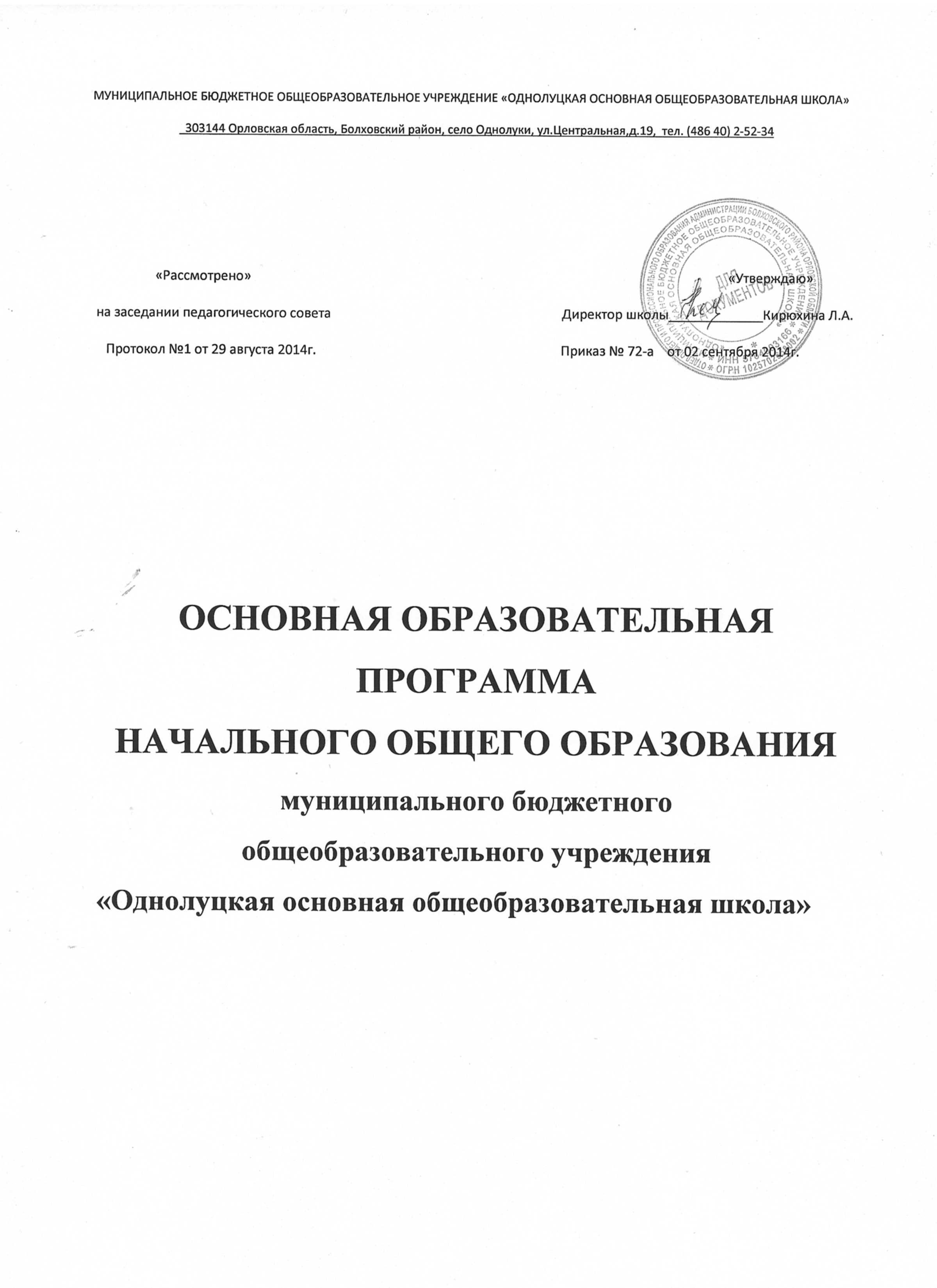 Содержание1. Целевой раздел1.1. Пояснительная запискаОсновная образовательная  программа  начального  общего  образования МБОУ «Однолуцкая основная общеобразовательная школа» (далее ООП НОО) разработана в соответствии с требованиями Федерального государственного образовательного стандарта начального общего образования (утверждён приказом Министерства образования и науки РФ от «6» октября 2009 г. № 373), на основании примерной основной образовательной программы начального общего образования, с учетом потребностей и запросов участников образовательного процесса с учетом требований следующих нормативных документов:Закон РФ «Об Образовании» Постановление Правительства РФ «Об утверждении Типового положения об общеобразовательном учреждении» Санитарно-эпидемиологические правила и нормативы СанПиН 2.4.2.2821-10 "Санитарно-эпидемиологические требования к условиям и организации обучения в общеобразовательных учреждениях"Устав МБОУ «Однолуцкая ООШ» регистрационный № 2115744023602Правила внутреннего распорядка  школыПрограмма адресована:обучающимся и родителям:- для информирования о целях, содержании, организации и предполагаемых результатах деятельности МБОУ «Однолуцкая ООШ» по достижению каждым обучающимся образовательных результатов;- для определения ответственности за достижение результатов образовательной деятельности школы, родителей и обучающихся и возможностей для взаимодействия;учителям:- для определения целей, задач, содержания и планируемых результатов образовательной деятельности;- для определения ответственности за качество образования;администрации:- для координации деятельности педагогического коллектива по выполнению требований к результатам образовательной деятельности;- в качестве ориентира для создания условий по освоению учащимися ООП НОО;- для контроля качества образования;- для регулирования взаимоотношений субъектов образовательного процесса (учеников, родителей, администрации, педагогических работников и других участников);всем субъектам образовательного процесса:- для установления взаимодействия субъектов образовательного процесса;учредителю и органам управления:- с целью  объективности оценивания образовательных результатов учреждения в целом;- для принятия управленческих решений на основе мониторинга эффективности процесса, качества условий и результатов образовательной деятельности школы.В данной ООП НОО  учтены традиции школьной жизни, возможности сельской среды и социальных партнеров, запросы обучающихся и родителей в сфере образования, профессиональный уровень педагогов, особенности материально-технической базы.Программа соответствует основным характеристикам современного образования: доступности, открытости, перспективности и научной обоснованности, вариативности, технологичности,  носит личностно-ориентированный характер, и возрастным особенностям обучающихся: любознательности, активности, информированности, коммуникабельности, способности к творчеству. Целью реализации ООП НОО является: обеспечение планируемых результатов по достижению выпускниками начальной общеобразовательной школы целевых установок, знаний, умений и компетенций, определяемых личностными, семейными, общественными, государственными потребностями и возможностями ребёнка младшего школьного возраста, индивидуальными особенностями его развития и состояния здоровья;создание условий для реализации личностно-ориентированного учебного процесса, обеспечивающего овладение учащимися базовым уровнем образованности – элементарной грамотностью,  устойчивой мотивации к разнообразной интеллектуальной деятельности;формирование у обучающихся опыта самореализации, индивидуального и коллективного действия, на основе которых осуществляется личностное и  социальное самоопределение  и развитие младших школьников.Задачи реализации ООП НООДостижение личностных результатов учащихся:готовность и способность обучающихся к саморазвитию;сформированность мотивации  к обучению и познанию;осмысление и принятие основных базовых ценностей.Достижение метапредметных результатов обучающихся: освоение универсальных учебных действий (регулятивных, познавательных, коммуникативных).Достижение предметных результатов: освоение опыта предметной деятельности по получению нового знания, его преобразования и применения на основе элементов научного знания, современной научной картины мира.Реализация Концепции духовно-нравственного развития и воспитания личности гражданина России.Воспитание любви к своему городу, к своей семье, к своей Родине, к ее природе, истории, культуре. Формирование опыта этически и экологически обоснованного поведения в природной и социальной среде. Основополагающими принципами образовательного процесса являются:1. Принцип деятельности. 2. Принцип целостного представления о мире. 3. Принцип преемственности. 4. Принцип дифференциации и индивидуализации обучения. 5. Принцип творчества. 6. Принцип психологической комфортности. 7. Принцип вариативности. Все вышеуказанные принципы обеспечивают реализацию системно-деятельностного подхода, который является методологической основой ФГОС.Системно-деятельностный подход реализуется через:воспитание и развитие качеств личности, отвечающих требованиям информационного общества, инновационной экономики, задачам построения демократического гражданского общества на основе толерантности, диалога культур и уважения многонационального, поликультурного и поликонфессионального состава российского общества; переход к стратегии социального проектирования и конструирования в системе образования на основе разработки содержания и технологий образования, определяющих пути и способы достижения социально желаемого уровня (результата) личностного и познавательного развития обучающихся; ориентацию на результаты образования как системообразующий компонент Стандарта, где развитие личности обучающегося на основе:- усвоения универсальных учебных действий, познания и освоения мира составляет цель и основной результат образования; - признания решающей роли содержания образования, способов организации образовательной деятельности и взаимодействия участников образовательного процесса в достижении целей личностного, социального и познавательного развития обучающихся; - учета индивидуальных возрастных, психологических и физиологических особенностей обучающихся, роли и значения видов деятельности и форм общения для определения целей образования и воспитания и путей их достижения; - обеспечения преемственности дошкольного, начального общего, основного и среднего (полного) общего образования;- разнообразия организационных форм и учет индивидуальных особенностей каждого обучающегося (включая одаренных детей и детей с ограниченными возможностями здоровья), обеспечивающих рост творческого потенциала, познавательных мотивов, обогащение форм взаимодействия со сверстниками и взрослыми в познавательной деятельности; - гарантированности достижения планируемых результатов освоения основной образовательной программы начального общего образования, что и создаст основу для самостоятельного успешного усвоения обучающимися новых знаний, умений, компетенций, видов и способов деятельности. 1.2.. Планируемые результаты освоения обучающимисяосновной образовательной программыначального общего образованияОсновными планируемыми результатами освоения ООП НОО являются в соответствии с ФГОС:Личностные результаты — готовность и способность обучающихся к саморазвитию, сформированность мотивации к учению и познанию, сформированность основ российской, гражданской идентичности.Личностные результаты освоения ООП НОО отражают:1) формирование основ российской гражданской идентичности, чувства гордости за свою Родину, российский народ и историю России, осознание своей этнической и национальной принадлежности; формирование ценностей  многонационального российского общества; становление гуманистических и демократических ценностных ориентаций; 2) формирование целостного, социально ориентированного взгляда на мир в его органичном единстве и разнообразии природы, народов, культур и религий; 3) формирование уважительного отношения к иному мнению, истории и культуре других народов; 4) овладение начальными навыками адаптации в динамично изменяющемся и развивающемся мире; 5) принятие и освоение социальной роли обучающегося, развитие мотивов учебной деятельности и формирование личностного смысла учения; 6) развитие самостоятельности и личной ответственности за свои поступки, в том числе в информационной деятельности, на основе представлений о нравственных нормах, социальной справедливости и свободе; 7) формирование эстетических потребностей, ценностей и чувств; 8) развитие этических чувств, доброжелательности и эмоционально-нравственной отзывчивости, понимания и сопереживания чувствам других людей; 9) развитие навыков сотрудничества со взрослыми и сверстниками в разных социальных ситуациях, умения не создавать конфликтов и находить выходы из спорных ситуаций; 10) формирование установки на безопасный, здоровый образ жизни, наличие мотивации к творческому труду, работе на результат, бережному отношению к материальным и духовным ценностям. Метапредметные результаты — освоенные обучающимися универсальные учебные действия (познавательные, регулятивные и коммуникативные).Метапредметные результаты освоения ООП НОО отражают: овладение способностью принимать и сохранять цели и задачи учебной деятельности, поиска средств ее осуществления;  освоение способов решения проблем творческого и поискового характера; формирование умения планировать, контролировать и оценивать учебные действия в соответствии с поставленной задачей и условиями ее реализации; определять наиболее эффективные способы достижения результата; формирование умения понимать причины успеха/неуспеха учебной деятельности и способности конструктивно действовать даже в ситуациях неуспеха;  освоение начальных форм познавательной и личностной рефлексии;   использование знаково-символических средств представления информации для создания моделей изучаемых объектов и процессов, схем решения учебных и практических задач;  активное использование речевых средств и средств информационных и коммуникационных технологий (далее – ИКТ) для решения коммуникативных и познавательных задач;   использование различных способов поиска (в справочных источниках и открытом учебном информационном пространстве сети Интернет), сбора, обработки, анализа, организации, передачи и интерпретации информации в соответствии с коммуникативными и познавательными задачами и технологиями учебного предмета; в том числе умение вводить текст с помощью клавиатуры, фиксировать (записывать) в цифровой форме измеряемые величины и анализировать изображения, звуки,  готовить свое выступление и выступать с аудио-, видео- и графическим сопровождением; соблюдать нормы информационной избирательности, этики и этикета; овладение навыками смыслового чтения текстов различных стилей и жанров в соответствии с целями и задачами; осознанно строить речевое высказывание в соответствии с задачами коммуникации и составлять тексты в устной и письменной формах; овладение логическими действиями сравнения, анализа, синтеза, обобщения, классификации по родовидовым признакам, установления аналогий и причинно-следственных связей, построения рассуждений, отнесения к известным понятиям; готовность слушать собеседника и вести диалог; готовность признавать возможность существования различных точек зрения и права каждого иметь свою; излагать свое мнение и аргументировать свою точку зрения и оценку событий;  определение общей цели и путей ее достижения; умение договариваться о распределении функций и ролей в совместной деятельности; осуществлять взаимный контроль в совместной деятельности, адекватно оценивать собственное поведение и поведение окружающих;готовность конструктивно разрешать конфликты посредством учета интересов сторон и сотрудничества;овладение начальными сведениями о сущности и особенностях объектов, процессов и явлений действительности (природных, социальных, культурных, технических и др.) в соответствии с содержанием конкретного учебного предмета; овладение базовыми предметными и межпредметными понятиями, отражающими существенные связи и отношения между объектами и процессами;умение работать в материальной и информационной среде начального общего образования (в том числе с учебными моделями) в соответствии с содержанием конкретного учебного предмета.Предметные результаты — освоенный обучающимися в ходе изучения учебных предметов опыт, специфический для каждой предметной области деятельности по получению нового знания, его преобразованию и применению, а также система основополагающих элементов научного знания, лежащая в основе современной научной картины мира. Предметные результаты освоения ООП НОО с учетом специфики содержания предметных областей, отражены в программах учебных дисциплин учебного плана.При итоговой оценке качества освоения ООП НОО в рамках контроля успеваемости в процессе освоения содержания отдельных учебных предметов учитывается готовность к решению учебно-практических и учебно-познавательных задач.Итоговая оценка качества освоения ООП НОО осуществляется образовательным учреждением.Предметом итоговой оценки ООП НОО являются достижение предметных и метапредметных результатов освоения ООП НОО, необходимых для продолжения образования.В итоговой оценке выделяются две составляющие: результаты промежуточной аттестации обучающихся, отражающие динамику их индивидуальных образовательных достижений, продвижение в достижении планируемых результатов освоения основной образовательной программы начального общего образования;результаты итоговых работ, характеризующие уровень освоения обучающимися основных формируемых способов действий в отношении к опорной системе знаний, необходимых для обучения на следующей ступени общего образования.Результаты итоговой оценки освоения основной образовательной программы начального общего образования используются для принятия решения о переводе обучающихся на следующую ступень общего образования.К результатам индивидуальных достижений обучающихся, не подлежащим итоговой оценке качества освоения основной образовательной программы начального общего образования, относятся:ценностные ориентации обучающегося;индивидуальные личностные характеристики, в том числе патриотизм, толерантность, гуманизм и др.Обобщенная оценка этих и других личностных результатов учебной деятельности обучающихся может осуществляться в ходе различных мониторинговых исследований.Обобщенным результатом общего образования первой ступени является портрет выпускника, обладающего следующими основными чертами:- желанием и умением учиться, потребностью самостоятельного познания окружающего мира;- элементарной грамотностью в рамках содержания отдельных учебных предметов, функциональной  грамотностью в области чтения и математики;- инициативностью, навыками сотрудничества в разных видах деятельности;- ответственностью, готовностью отвечать за свои поступки;- осознанным принятием правил здорового и безопасного образа жизни и регуляцией своего поведения в соответствии с ними.1.3. Cистема оценки достижения планируемых результатов освоения основной образовательной программы начального общего образованияВ соответствии с требованиями Федерального государственного образовательного стандарта начального общего образования в школе разработана система оценки, ориентированная на выявление и оценку образовательных достижений учащихся с целью итоговой оценки подготовки выпускников на ступени начального общего образования.Особенностями системы оценки являются:комплексный подход к оценке результатов образования (оценка предметных, метапредметных и личностных результатов общего образования);использование планируемых результатов освоения основных образовательных программ в качестве содержательной и критериальной базы оценки;оценка успешности освоения содержания отдельных учебных предметов на основе системно-деятельностного подхода, проявляющегося в способности к выполнению учебно-практических и учебно-познавательных задач;оценка динамики образовательных достижений обучающихся;сочетание внешней и внутренней оценки как механизма обеспечения качества образования;уровневый подход к разработке планируемых результатов, инструментария и представлению их;использование накопительной системы оценивания (портфолио), характеризующей динамику индивидуальных образовательных достижений;использование наряду со стандартизированными письменными или устными работами таких форм и методов оценки, как проекты, практические работы, творческие работы, самоанализ, самооценка, наблюдения и др.;использование контекстной информации об условиях и особенностях реализации образовательных программ при интерпретации результатов педагогических измерений.Оценка личностных результатовОбъектом оценки личностных результатов являются сформированные у учащихся универсальные учебные действия, включаемые в три основных блока:самоопределение — сформированность внутренней позиции обучающегося — принятие и освоение новой социальной роли обучающегося; становление основ российской гражданской идентичности личности как чувства гордости за свою Родину, народ, историю и осознание своей этнической принадлежности; развитие самоуважения и способности адекватно оценивать себя и свои достижения, видеть сильные и слабые стороны своей личности;смыслоообразование — поиск и установление личностного смысла (т. е. «значения для себя») учения обучающимися на основе устойчивой системы учебно-познавательных и социальных мотивов; понимания границ того, «что я знаю», и того, «что я не знаю», «незнания» и стремления к преодолению этого разрыва;морально-этическая ориентация — знание основных моральных норм и ориентация на их выполнение на основе понимания их социальной необходимости; способность к моральной децентрации — учёту позиций, мотивов и интересов участников моральной дилеммы при её разрешении; развитие этических чувств — стыда, вины, совести как регуляторов морального поведения.Основное содержание оценки личностных результатов на ступени начального общего образования строится вокруг оценки:сформированности внутренней позиции обучающегося, которая находит отражение в эмоционально-положительном отношении обучающегося к образовательному учреждению;ориентации на содержательные моменты образовательного процесса — уроки, познание нового, овладение умениями и новыми компетенциями, характер учебного сотрудничества с учителем и одноклассниками — и ориентации на образец поведения «хорошего ученика» как пример для подражания;сформированности основ гражданской идентичности — чувства гордости за свою Родину, знания знаменательных для Отечества исторических событий; любви к своему краю, осознания своей национальности, уважения культуры и традиций народов России и мира; развития доверия и способности к пониманию и сопереживанию чувствам других людей;сформированности самооценки, включая осознание своих возможностей в учении, способности адекватно судить о причинах своего успеха/неуспеха в учении; умения видеть свои достоинства и недостатки, уважать себя и верить в успех;сформированности мотивации учебной деятельности, включая социальные, учебно-познавательные и внешние мотивы, любознательность и интерес к новому содержанию и способам решения проблем, приобретению новых знаний и умений, мотивации достижения результата, стремления к совершенствованию своих способностей;знания моральных норм и сформированности морально-этических суждений, способности к решению моральных проблем на основе децентрации (координации различных точек зрения на решение моральной дилеммы); способности к оценке своих поступков и действий других людей с точки зрения соблюдения/нарушения моральной нормы.Вторым методом оценки личностных результатов учащихся используемым в образовательной программе является оценка личностного прогресса ученика с помощью портфолио, способствующего формированию у учащихся культуры мышления, логики, умений анализировать, обобщать, систематизировать, классифицировать.Личностные результаты выпускников на ступени начального общего образования в полном соответствии с требованиями Стандарта не подлежат итоговой оценке, т.к. оценка личностных результатов учащихся отражает эффективность воспитательной и образовательной деятельности школы. Оценка метапредметных результатовОценка метапредметных результатов предполагает оценку универсальных учебных действий учащихся (регулятивных, коммуникативных, познавательных), т. е. таких умственных действий обучающихся, которые направлены на анализ своей познавательной деятельности и управление ею. К ним относятся:способность обучающегося принимать и сохранять учебную цель и задачи; самостоятельно преобразовывать практическую задачу в познавательную; умение планировать собственную деятельность в соответствии с поставленной задачей и условиями её реализации и искать средства её осуществления; умение контролировать и оценивать свои действия, вносить коррективы в их выполнение на основе оценки и учёта характера ошибок, проявлять инициативу и самостоятельность в обучении;умение осуществлять информационный поиск, сбор и выделение существенной информации из различных информационных источников;умение использовать знаково-символические средства для создания моделей изучаемых объектов и процессов, схем решения учебно-познавательных и практических задач;способность к осуществлению логических операций сравнения, анализа, обобщения, классификации по родовидовым признакам, установлению аналогий, отнесению к известным понятиям;умение сотрудничать с педагогом и сверстниками при решении учебных проблем, принимать на себя ответственность за результаты своих действий.Достижение метапредметных результатов обеспечивается за счёт основных компонентов образовательного процесса — учебных предметов, представленных в обязательной части учебного плана.Основное содержание оценки метапредметных результатов на ступени начального общего образования строится вокруг умения учиться. Оценка метапредметных результатов проводится в ходе различных процедур таких, как решение задач творческого и поискового характера, учебное проектирование, итоговые проверочные работы, комплексные работы на межпредметной основе, мониторинг сформированности основных учебных умений.Оценка предметных результатовДостижение предметных результатов обеспечивается за счет основных учебных предметов. Поэтому объектом оценки предметных результатов является способность учащихся решать учебно-познавательные и учебно-практические задачи.Оценка достижения предметных результатов ведётся как в ходе текущего и промежуточного оценивания, так и в ходе выполнения итоговых проверочных работ. Результаты накопленной оценки, полученной в ходе текущего и промежуточного оценивания, фиксируются, в форме портфеля достижений и учитываются при определении итоговой оценки. Предметом итоговой оценки освоения обучающимися основной образовательной программы начального общего образования является достижение предметных и метапредметных результатов начального общего образования, необходимых для продолжения образования.Основным инструментом итоговой оценки являются итоговые комплексные работы – система заданий различного уровня сложности по чтению, русскому языку, математике и окружающему миру.В учебном процессе оценка предметных результатов проводится с помощью диагностических работ (промежуточных и итоговых), направленных на определение уровня освоения темы учащимися. Проводится мониторинг результатов выполнения трех итоговых работ – по русскому языку, родному языку, математике – и итоговой комплексной работы на межпредметной основе.Системная оценка личностных, метапредметных и предметных результатов реализуется в рамках накопительной системы – Портфолио.Портфолио ученика:является современным педагогическим инструментом сопровождения развития и оценки достижений учащихся, ориентированным на обновление и совершенствование качества образования;реализует одно из основных положений Федеральных государственных образовательных стандартов общего образования второго поколения – формирование универсальных учебных действий;позволяет учитывать возрастные особенности развития универсальных учебных действий учащихся младших классов; лучшие достижения Российской школы на этапе начального обучения; а также педагогические ресурсы учебных предметов образовательного плана;предполагает активное вовлечение учащихся и их родителей в оценочную деятельность на основе проблемного анализа, рефлексии и оптимистического прогнозирования.Для системной оценки достижений обучающихся через создание Портфолио ученика необходимо: количество комплектов Портфолио соответствующее количеству учеников в классе, папки-органайзеры с прозрачными файлами для хранения материалов.Портфолио представляет собой комплект печатных материалов формата А4, в который входят: листы-разделители с названиями разделов (Портрет, Рабочие материалы, Коллектор, Достижения); тексты заданий и инструкций; шаблоны для выполнения заданий; основные типы задач для оценки сформированности универсальных учебных действий.Портфолио как инновационный продукт носит системный характер. В образовательном процессе начальной школы он используется как: процессуальный способ фиксирования достижений учащихся; копилка полезной информации; наглядные доказательства образовательной деятельности ученика; повод для «встречи» школьника, учителя и родителя.Преимущества Портфолио как метода оценивания достижений учащихся:сфокусирован на процессуальном контроле новых приоритетов современного образования, которыми являются УУД (универсальные учебные действия);содержание заданий Портфолио выстроено на основе УМК «Школа России», реализующего новые образовательные стандарты начальной школы;разделы Портфолио (Портрет, Рабочие материалы, Коллектор, Достижения) являются общепринятой моделью в мировой педагогической практике;учитывает особенности развития критического мышления учащихся путем использования трех стадий: вызов (проблемная ситуация) – осмысление – рефлексия;Формы контроля и учета достижений обучающихсяФормы представления образовательных результатов:табель успеваемости по предметам;тексты итоговых диагностических контрольных работ, диктантов и анализ их выполнения обучающимся (информация об элементах и уровнях проверяемого знания – знания, понимания, применения, систематизации);устная оценка успешности результатов, формулировка причин неудач и рекомендаций по устранению пробелов в обученности по предметам;портфолио;результаты психолого-педагогических исследований, иллюстрирующих динамику развития отдельных интеллектуальных и личностных качеств обучающегося, УУД.Критериями оценивания являются:соответствие достигнутых предметных, метапредметных и личностных результатов обучающихся требованиям к результатам освоения образовательной программы начального общего образования ФГОС;динамика результатов предметной обученности, формирования УУД.Используемая в школе система оценки ориентирована на стимулирование обучающегося стремиться к объективному контролю, а не сокрытию своего незнания и неумения, на формирование потребности в адекватной и конструктивной самооценке.2. Содержательный раздел2.1. Программа формированияуниверсальных учебных действий (УУД)Овладение ребенком УУД означает формирование «умения учиться», т.е. способности к самостоятельному добыванию и усвоению новых знаний и умений, и его коммуникативную компетентность. В конечном итоге эти приобретенные качества определяют успешность самореализации во всех сферах жизнедеятельности. В образовательном процессе сформированность УУД  позволяет обучающемуся ориентироваться в различных предметных областях, в структуре учебной деятельности, придает ценностно-смысловую характеристику познавательному процессу. УУД представляют собой целостную систему, в которой можно выделить следующие взаимосвязанные и взаимообуславливающие  виды действий:Личностные действия позволяют сделать учение осмысленным, обеспечивают значимость решения учебных задач, увязывая их с реальными жизненными целями и ситуациями. Личностные действия направлены на осознание, исследование и принятие жизненных ценностей и смыслов, позволяют сориентироваться в нравственных нормах, правилах, оценках, выработать свою жизненную позицию в отношении мира, окружающих людей, самого себя и своего будущего.К окончанию начальной школы у ребенка будут сформированы следующие личностные УУД:—  внутренняя позиция школьника на уровне положительного отношения к школе; ориентация на содержательные  моменты школьной действительности; — формирование широкой мотивационной основы учебной деятельности, включающей социальные, учебно-познавательные и внешние внутренние  мотивы;— ориентация на понимание причин успеха и неудачи в учебной деятельности;— интерес к новому учебному материалу и способам решения новой частной задачи;— способность к самооценке на основе критерия успешности учебной деятельности;— формирование основ гражданской идентичности личности в форме осознания «Я» как гражданина России, чувства сопричастности и гордости за свою Родину, общества; осознание своей этнической принадлежности;— ориентация в нравственном содержании и смысле поступков, как собственных, так и окружающих людей, — развитие этических чувств – стыда, вины, совести – как регуляторов морального поведения;— знание основных моральных норм и ориентация на их выполнение, дифференциация внутренних моральных и общественных (конвенциональных) норм;— установка на здоровый образ жизни;— чувство прекрасного и эстетические чувства на основе знакомства с мировой и отечественной художественной культурой;— эмпатия как понимание и сопереживание чувствам других людей;Регулятивные действия обеспечивают возможность управления познавательной и учебной деятельностью посредством постановки целей, планирования, коррекции своих действий и оценки успешности усвоения. Последовательный переход к самоуправлению и саморегуляции в учебной деятельности обеспечивает базу будущего профессионального образования и самосовершенствования.Регулятивные УУД, формируемые в процессе обучения в начальной школе, позволят учащемуся:— понимать, принимать и сохранять учебную задачу, — учитывать выделенные учителем ориентиры действия в новом учебном материале в сотрудничестве с учителем;— ставить цели, позволяющие  решать учебные и житейские задачи;— планировать свои действия в соответствии с поставленной задачей и условиями ее реализации; — учитывать правила планирования и находить контроль способа решения;— осуществлять итоговый и пошаговый контроль по результату;— различать способ и результат действия;— оценивать правильность выполнения действия по заданным внешним и сформированным внутренним критериям;— вносить необходимые коррективы в действие после его завершения на основе его оценки и учета характера  сделанных ошибок;— выполнять учебные действия в материализованной, речевой и мыслительной форме.       —  в сотрудничестве с учителем ставить новые учебные задачи;— проявлять инициативу действия в учебном сотрудничестве;— уметь самостоятельно учитывать выделенные учителем ориентиры действия в новом  учебном материале; —  осуществлять  контроль по результату и по способу действия; осуществлять актуальный контроль на уровне произвольного внимания;  —   самостоятельно оценивать правильность выполнения действия и вносить необходимые    коррективы в исполнение, как в конце действия, так и по ходу его реализации.  —  использовать внешнюю и внутреннюю речь для целеполагания, планирования и регуляции     своей деятельности.Познавательные действия включают исследования, поиск, отбор и структурирование необходимой информации, моделирование изучаемого содержания, логические действия и операции, способы решения задач.Результатом формирования познавательных УУД будут являться умения: — произвольно и осознанно владеть общим приемом решения задач;— осуществлять поиск необходимой информации для выполнения учебных заданий;— использовать знаково-символические средства, в том числе модели и схемы, для решения учебных задач; — ориентироваться на разнообразие способов решения задач;— учиться основам смыслового чтения художественных и познавательных текстов; уметь выделять существенную информацию из текстов разных видов;— уметь осуществлять анализ объектов с выделением существенных и несущественных признаков— уметь осуществлять синтез как составление целого из частей;— уметь осуществлять сравнение, классификацию по заданным критериям;—  уметь устанавливать причинно-следственные связи;— уметь строить рассуждения в форме связи простых суждений об объекте, его строении, свойствах и связях; — уметь устанавливать аналогии;— владеть общим приемом решения учебных задач;— осуществлять расширенный поиск информации с использованием ресурсов библиотеки, образовательного пространства родного края (малой родины); — создавать и преобразовывать модели и схемы для решения задач;— уметь осуществлять выбор наиболее эффективных способов решения образовательных задач в зависимости от конкретных условий.Коммуникативные действия обеспечивают возможности сотрудничества: умение слышать, слушать и понимать партнёра, планировать и согласованно выполнять совместную деятельность, взаимно контролировать действия друг друга, уметь договариваться, вести дискуссию, правильно выражать свои мысли, оказывать поддержку друг другу, эффективно сотрудничать как с учителем и другими взрослыми, так и со сверстниками.Результатом формирования коммуникативных УУД будут являться следующие умения: понимать  различные позиции других людей, отличные от собственной; ориентироваться на позицию партнера в общении;учитывать разные мнения и стремление к координации различных позиций в сотрудничестве;формулировать собственное мнение и позицию в устной и письменной форме;договариваться и приходить к общему решению в совместной деятельности, в том числе в ситуации столкновения интересов;строить понятные для партнера высказывания, учитывающие, что он знает и видит, а что нет;задавать вопросы;использовать речь для регуляции своего действия;адекватно использовать речевые средства для решения различных коммуникативных  задач;строить монологическое высказывание, владеть диалогической формой речи;  уметь аргументировать свою позицию и координировать ее с позициями партнеров в сотрудничестве при выработке общего решения в совместной деятельности;уметь продуктивно разрешать конфликты на основе учета интересов и позиций всех его участников;достаточно точно, последовательно и полно передавать информацию, необходимую партнеру;уметь осуществлять взаимный контроль и оказывать в сотрудничестве необходимую взаимопомощь;адекватно использовать речевые средства для эффективного решения разнообразных коммуникативных задач.Формирование УУД является целенаправленным, системным процессом, который реализуется через все предметные области  и внеурочную деятельность.Заданные стандартом УУД определяют акценты в отборе содержания, планировании  и организации образовательного процесса с учетом возрастно-психологических особенностей обучающихся. Схема работы над формированием конкретных УУД каждого вида указывается в тематическом планировании, технологических картах. Способы учета уровня их сформированности -  в требованиях к результатам освоения учебной программы по каждому предмету и в программах внеурочной деятельности. Результаты усвоения УУД формулируются для каждого класса и являются ориентиром при организации мониторинга их достижения. Педагогическое сопровождение этого процесса  осуществляется с помощью Портфолио учащегося. Анализ результатов формирования УУД  осуществляется не реже 3-х раз в году - для оценки стартового уровня, промежуточного (с целью своевременной коррекции) и итогового уровня за год. Результирующая оценка по итогам четырех лет обучения  дает основания для уточнения планирования работы в 5 классе, позволяет оценить результативность работы в начальной школе.Формирование УУД через учебные предметыФормируемые на уроках УУД закрепляются обучающимся во внеурочной деятельности, в личном опыте и становятся личным достижением, используемым в повседневной жизни, индивидуальной творческой деятельности.Этапы формирования УУД1 класс2 класс3 класс4 классПланируемые результаты в освоении школьниками универсальных учебных действий по завершении начального обучения.Педагогические ориентиры: Развитие личности. В сфере личностных универсальных учебных действий у выпускников будут сформированы внутренняя позиция обучающегося, адекватная мотивация учебной деятельности, включая учебные и познавательные мотивы, ориентация на моральные нормы и их выполнение.Педагогические ориентиры: Самообразование и самоорганизацияВ сфере регулятивных универсальных учебных действий выпускники овладеют всеми типами учебных действий, направленных на организацию своей работы в образовательном учреждении и вне его, включая способность принимать и сохранять учебную цель и задачу, планировать её реализацию (в том числе во внутреннем плане), контролировать иоценивать свои действия, вносить соответствующие коррективы в их выполнение.Педагогические ориентиры: Исследовательская культураВ сфере познавательных универсальных учебных действий выпускники научатся воспринимать и анализировать сообщения и важнейшие их компоненты — тексты, использовать знаково-символические средства, в том числе овладеют действием моделирования, а также широким спектром логических действий и операций, включая общие приёмы решения задач.Педагогические ориентиры: Культура общенияВ сфере коммуникативных универсальных учебных действий выпускники приобретут умения учитывать позицию собеседника (партнёра), организовывать и осуществлять сотрудничество и кооперацию с учителем и сверстниками, адекватно воспринимать и передавать информацию, отображать предметное содержание и условия деятельности в сообщениях, важнейшими компонентами которых являются тексты.Условия, обеспечивающие развитие УУД в образовательном процессе.Учитель   знает:− важность формирования универсальных учебных действий школьников;−  сущность и виды универсальных умений, -  педагогические приемы и способы их формирования .           Учитель   умеет:-  отбирать содержание и конструировать учебный процесс с учетом формирования УДД-  использовать диагностический инструментарий успешности формирования УДД -  привлекать родителей к совместному решению проблемы формирования УДД 2.2. Программа отдельных учебных  предметов, включенных в УМК «Школа России»Обязательные предметные области и основные задачи реализации содержания предметных областей: В школе реализуется учебно-методический комплекс «Школа России».Главными достоинствами системы «Школа России» являются:приоритет духовно-нравственного развития и воспитания школьников, личностно ориентированный и системно-деятельностный характер обучения.Комплект состоит из азбуки, прописей, учебников, рабочих и творческих тетрадей, пособий для учащихся. В помощь педагогу разработаны методические пособия, дидактические материалы, технологические карты, проверочные работы, позволяющие учителю рационально организовывать работу. Учебники УМК «Школа России»  учитывают современные требования к обеспечению психического и физического здоровья детей, дают инструмент для реализации дифференцированного подхода. Система учебников «Школа России включает следующие завершенные предметные линии:Завершенная предметная линия учебников «Русский язык»: 
1. Горецкий В.Г., Кирюшкин В.А., Виноградская Л.А. и др.  Азбука. 1 кл. в 2-х ч. 
2. Канакина В.П., Горецкий В.Г. Русский язык. 1 кл. 
3. Канакина В.П., Горецкий В.Г. Русский язык. 2 кл. в 2-х частях 
4. Канакина В.П., Горецкий В.Г. Русский язык. 3 кл. в 2-х частях 
5. Канакина В.П., Горецкий В.Г. Русский язык. 4 кл. в 2-х частяхЗавершенная предметная линия учебников «Литературное чтение»: 
1. Климанова Л.Ф., Горецкий В.Г., Голованова М.В. и др. Литературное чтение. 1 кл. в 2-х частях 
2. Климанова Л.Ф., Горецкий В.Г., Голованова М.В. и др. Литературное чтение. 2 кл. в 2-х частях 
3. Климанова Л.Ф., Горецкий В.Г., Голованова М.В. и др. Литературное чтение. 3 кл. в 2-х частях 
4. Климанова Л.Ф., Горецкий В.Г., Голованова М.В. и др. Литературное чтение. 4 кл. в 2-х частяхЗавершенная предметная линия учебников «Математика»: 
1. Моро М.И., Степанова С.В., Волкова С.И. Математика. 1 кл. в 2-х частях 
2. Моро М.И., Бантова М.А., Бельтюкова Г.В. и др. Математика. 2 кл. в 2-х частях 
3. Моро М.И., Бантова М.А., Бельтюкова Г.В. и др. Математика. 3 кл. в 2-х частях
4. Моро М.И., Бантова М.А., Бельтюкова Г.В. и др. Математика. 4 кл. в 2-х частяхЗавершенная предметная линия учебников «Информатика»: 
1. Семёнов А.Л., Рудченко Т.А. Информатика. 3 кл. ч.1 
2. Семёнов А.Л., Рудченко Т.А. Информатика. 3-4 кл. ч.2
3. Семёнов А.Л., Рудченко Т.А. Информатика. 4 кл. ч.3.Завершенная предметная линия учебников «Окружающий мир»: 
1. Плешаков А.А. Окружающий мир. 1 кл. в 2-х частях 
2. Плешаков А.А. Окружающий мир. 2 кл. в 2-х частях 
3. Плешаков А.А. Окружающий мир. 3 кл. в 2-х частях
4. Плешаков А.А., Крючкова Е.А. Окружающий мир. 4 кл. в 2-х частяхЗавершенная предметная линия учебников «Технология»: 
1. Роговцева Н.И., Богданова Н.В., Фрейтаг И.П. Технология. 1 кл.
2. Роговцева Н.И., Богданова Н.В., Добромыслова Н.В. Технология. 2 кл. 
3. Роговцева Н.И., Богданова Н.В., Добромыслова Н.В. Технология. 3 кл. 
4. Роговцева Н.И., Богданова Н.В., Шипилова Н.В. и др. Технология. 4 кл.Завершенная предметная линия учебников «Музыка»: 
1. Критская Е.Д., Сергеева Г.П., Шмагина Т.С. Музыка. 1 кл. 
2. Критская Е.Д., Сергеева Г.П., Шмагина Т.С. Музыка. 2 кл. 
3. Критская Е.Д., Сергеева Г.П., Шмагина Т.С. Музыка. 3 кл.
4. Критская Е.Д., Сергеева Г.П., Шмагина Т.С. Музыка. 4 кл.Завершенная предметная линия учебников «Изобразительное искусство»: 
1. Неменская Л.А. (под ред. Неменского Б.М.). Изобразительное искусство. 1 кл. 
2. Коротеева Е.И. (под ред. Неменского Б.М.). Изобразительное искусство. 2 кл.
3. Горяева Н.А. (под ред. Неменского Б.М.). Изобразительное искусство. 3 кл.
4. Неменская Л.А. (под ред. Неменского Б.М.). Изобразительное искусство. 4 кл.Завершенная предметная линия учебников «Физическая культура»: 
Лях В.И. Физическая культура. 1-4 кл.Завершенная предметная линия учебников «Английский язык»: 
                                (не входит в УМК «Школа России»)Биболетова М. З. и др. Английский язык: “Английский с удовольствием”/“Enjoy English”. 2 классБиболетова М. З. и др. Английский язык: “Английский с удовольствием” /“Enjoy English” 3 классБиболетова М. З. и др.  Английский язык: “Английский с удовольствием”/“Enjoy English” 4 класс.Завершенная предметная линия учебников «Основы духовно-нравственной культуры народов России»: 
1. Кураев А.В. Основы духовно-нравственной культуры народов России. Основы православной культуры. 4-5 кл. 
Детально реализуемое содержание программ отдельных учебных предметов представлены в рабочих программах учителей начальных классов, английского языка, физической культуры, музыки.Рабочая учебная программа по каждому предмету учебного плана имеет следующую структуру:2.3. Программа духовно-нравственного развития, воспитания обучающихся на ступени начального общего образованияОбщей целью является воспитание, социально-педагогическая поддержка становления и развития высоконравственного, ответственного, творческого, инициативного, компетентного гражданина России. Задачи духовно-нравственного воспитания определены как ожидаемые результаты в логике требований к личностным результатам общего начального образования. Основные направления и содержание духовно-нравственного развитияи воспитания обучающихсяСодержание духовно-нравственного развития и воспитания учащихся отбирается на основании базовых национальных ценностей в логике реализации следующих направлений:Направление 1. Воспитание гражданственности, патриотизма, уважения к правам, свободам и обязанностям человека. Ценности:  любовь к России, своему народу, своему краю, служение Отечеству, правовое государство, гражданское обществ; закон и правопорядок, поликультурный мир, свобода личная и национальная, доверие к людям, институтам государства и гражданского общества. Виды деятельности:-беседа, экскурсия (урочная, внеурочная, внешкольная);- классный час (внеурочная);- туристическая деятельность, краеведческая работа (внеурочная, внешкольная);- просмотр кинофильмов (урочная, внеурочная, внешкольная);- путешествия по историческим и памятным местам (внеурочная, внешкольная);- сюжетно-ролевые игры гражданского и историко-патриотического содержания (урочная, внеурочная, внешкольная);- творческие конкурсы, фестивали, праздники, спортивные соревнования (урочная, внеурочная, внешкольная);- изучение вариативных учебных дисциплин;- участие в социальных проектах и мероприятиях, проводимых детско-юношескими организациям (внеурочная, внешкольная);- встречи с ветеранами и военнослужащими (урочная, внеурочная, внешкольная)Ожидаемый результат: ценностное отношение к России, своему народу, своему краю, отечественному культурно-историческому наследию, государственной символике, законам Российской Федерации, русскому и родному языку, народным традициям, старшему поколению; элементарные представления об институтах гражданского общества, о государственном устройстве и социальной структуре российского общества, наиболее значимых страницах истории страны, об этнических традициях и культурном достоянии своего края, о примерах исполнения гражданского и патриотического долга; первоначальный опыт постижения ценностей гражданского общества, национальной истории и культуры; опыт ролевого взаимодействия и реализации гражданской, патриотической позиции; опыт социальной и межкультурной коммуникации; начальные представления о правах и обязанностях человека, гражданина, семьянина, товарища.Направление 2. Воспитание нравственных чувств и этического сознания. Ценности: нравственный выбор; жизнь и смысл жизни; справедливость; милосердие; честь; достоинство; свобода совести и вероисповедания; толерантность, представление о вере, духовной культуре и светской этике. Виды деятельности:- беседа, экскурсии, заочные путешествия  (урочная, внеурочная, внешкольная); - театральные постановки, литературно-музыкальные композиции  (внеурочная, внешкольная); - художественные выставки, уроки этики  (внеурочная, внешкольная); - встречи с религиозными деятелями (внеурочная, внешкольная);- классный час (внеурочная);- просмотр учебных фильмов (урочная, внеурочная, внешкольная);- праздники, коллективные игры (внеурочная, внешкольная);- акции благотворительности, милосердия (внешкольная);- творческие проекты, презентации (урочная, внеурочная, внешкольная).Ожидаемый результат: начальные представления о моральных нормах и правилах нравственного поведения, в том числе об этических нормах взаимоотношений в семье, между поколениями, этносами, носителями разных убеждений, представителями различных социальных групп; нравственно-этический опыт взаимодействия со сверстниками, старшими и младшими детьми, взрослыми в соответствии с общепринятыми нравственными нормами; уважительное отношение к традиционным религиям; неравнодушие к жизненным проблемам других людей, сочувствие к человеку, находящемуся в трудной ситуации; способность эмоционально реагировать на негативные проявления в детском обществе и обществе в целом, анализировать нравственную сторону своих поступков и поступков Других людей; уважительное отношение к родителям (законным представителям), к старшим, заботливое отношение к младшим; знание традиций своей семьи и образовательного учреждения, бережное отношение к ним.Направление 3. Воспитание трудолюбия, творческого отношения к учению, труду, жизни. Ценности: уважение к труду; творчество и созидание; стремление к познанию и истине; целеустремленность и  настойчивость, бережливость. Виды деятельности:- экскурсии на производственные предприятия, встречи с представителями разных профессий (урочная, внеурочная, внешкольная),- беседа (урочная, внеурочная, внешкольная).- презентации «Труд наших родных»,  сюжетно-ролевые экономические игры (урочная, внеурочная, внешкольная);- праздники труда, ярмарки,  город мастеров  (внеурочная, внешкольная);- конкурсы  (урочная, внеурочная, внешкольная); - организации работы детских фирм (внеурочная, внешкольная);- работа творческих и учебно-производственных мастерских, трудовые акции (внеурочная, внешкольная).Ожидаемый результат: ценностное отношение к труду и творчеству, человеку труда, трудовым достижениям России и человечества, трудолюбие; ценностное и творческое отношение к учебному труду; элементарные представления о различных профессиях; первоначальные навыки трудового творческого сотрудничества со сверстниками, старшими детьми и взрослыми; осознание приоритета нравственных основ труда, творчества, создания нового; первоначальный опыт участия в различных видах общественно полезной и личностно значимой деятельности; потребности и начальные умения выражать себя в различных доступных и наиболее привлекательных для ребёнка видах творческой деятельности; мотивация к самореализации в социальном творчестве, познавательной и практической, общественно полезной деятельности.Направление 4. Формирование ценностного отношения к  семье, здоровью и здоровому образу жизни. Ценности: уважение родителей; забота о старших и младших; здоровье физическое и стремление к здоровому образу жизни, здоровье нравственное и социально-психологическое. Виды деятельности:- беседа, просмотр учебных фильмов  (урочная, внеурочная, внешкольная);- встречи со спортсменами, тренерами, представителями профессий (внеурочная, внешкольная);- прогулки на природе для укрепления своего здоровья (урочная, внеурочная, внешкольная);- урок  физической культуры (урочная);- спортивные секции (внеурочная, внешкольная);-  подвижные игры (урочная, внеурочная, внешкольная);- туристические походы (внеурочная, внешкольная);- спортивные соревнования (внешкольная);Ожидаемый результат: ценностное отношение к своему здоровью, здоровью близких и окружающих людей; элементарные представления о взаимной обусловленности физического, нравственного, психологического, психического и социально-психологического здоровья человека, о важности морали и нравственности в сохранении здоровья человека; первоначальный личный опыт здоровьесберегающей деятельности; первоначальные представления о роли физической культуры и спорта для здоровья человека, его образования, труда и творчества; знания о возможном негативном влиянии компьютерных игр, телевидения, рекламы на здоровье человека.Направление 5. Воспитание ценностного отношения к природе, окружающей среде (экологическое воспитание). Ценности: родная земля; заповедная природа; планета Земля; экологическое сознание. Виды деятельности:- предметные уроки (урочная); - беседа, просмотр учебных фильмов (урочная, внеурочная, внешкольная), -экскурсий, прогулок, туристических походов и путешествий по родному краю, экологические акции, десанты, коллективные природоохранные проекты (внеурочная, внешкольная);- участие в деятельности детско-юношеских общественных экологических организаций (внешкольная)Ожидаемый результат: ценностное отношение к природе; первоначальный опыт эстетического, эмоционально-нравственного отношения к природе; элементарные знания о традициях нравственно-этического отношения к природе в культуре народов России, нормах экологической этики; первоначальный опыт участия в природоохранной деятельности в школе, на пришкольном участке, по месту жительства; личный опыт участия в экологических инициативах, проектах.Направление 6. Воспитание ценностного отношения к прекрасному, формирование представлений об эстетических идеалах и ценностях (эстетическое воспитание). Ценности: красота; гармония; духовный мир человека; эстетическое развитие. Виды деятельности:- предметные уроки (урочная); - беседа, просмотр учебных фильмов (урочная, внеурочная, внешкольная);-экскурсий на художественные производства, к памятникам зодчества и на объекты современной архитектуры, ландшафтного дизайна и парковых ансамбле; посещение музеев, выставок  (внеурочная, внешкольная);- посещение конкурсов и фестивалей исполнителей народной музыки, художественных мастерских, ярмарок, фестивалей народного творчества, тематических выставок (внеурочная, внешкольная);- проведение выставок семейного художественного творчества, музыкальных вечеров (внеурочная, внешкольная)- участие в художественном оформлении помещений (внеурочная, внешкольная).Ожидаемый результат: первоначальные умения видеть красоту в окружающем мире; первоначальные умения видеть красоту в поведении, поступках людей; элементарные представления об эстетических и художественных ценностях отечественной культуры; первоначальный опыт эмоционального постижения народного творчества, этнокультурных традиций, фольклора народов России; первоначальный опыт эстетических переживаний, наблюдений эстетических объектов в природе и социуме, эстетического отношения к окружающему миру и самому себе; первоначальный опыт самореализации в различных видах творческой деятельности, формирование потребности и умения выражать себя в доступных видах творчества; мотивация к реализации эстетических ценностей в пространстве образовательного учреждения и семьи.Основные результаты духовно-нравственного развития и воспитания учащихся оцениваются в рамках мониторинговых процедур, в которых ведущими методами будут: экспертные суждения (родителей, партнеров школы); самооценка ОУ, анонимные анкеты, позволяющие  анализировать (не оценивать) ценностную сферу личности;  различные тестовые инструменты, созданные с учетом возраста; самооценочные суждения  детей.  К результатам, не подлежащим итоговой оценке индивидуальных достижений выпускников начальной школы, относятся: ценностные ориентации выпускника, которые отражают его индивидуально-личностные позиции (этические, эстетические, религиозные взгляды, политические предпочтения и др.); характеристика социальных чувств (патриотизм, толерантность, гуманизм и др.); индивидуальные личностные характеристики (доброта, дружелюбие, честность и т.п.).Оценка и коррекция развития этих и других личностных результатов образовательной деятельности обучающихся осуществляется в ходе постоянного наблюдения педагога в тесном сотрудничестве с семьей ученика. 2.4. Программа формирования культуры здорового и безопасного образа жизниПрограмма формирования ценности здоровья и здорового образа жизни обучающихся — это комплексная программа формирования их знаний, установок, личностных ориентиров и норм поведения, обеспечивающих сохранение и укрепление физического и психологического здоровья.Цель программы:Создать условия для осмысления сущности и осознанного выбора здорового образа жизни обучающимися.Создать ситуации успеха в решении вопросов нравственного и физического совершенствования обучающихся.Задачи программы:Формирование знания у обучающих о здоровье и здоровом образе жизни человека.Формирование представления обучающих о рациональном питании.Развитие потребности у обучающихся к самостоятельному выполнению правил личной гигиены.Формирование представления о рациональном режиме дня и развитие навыка составления, анализа и самоконтроля режима дня обучающимися.Формирование представления у обучающихся о факторах риска здоровью.Формирование у обучающихся уважительного, позитивного отношения к медицинским учреждениям и медицинским работникам.Внедрение в образовательный процесс здоровьесберегающих технологий.Привлечение к сотрудничеству медицинских работников, психологов и других специалистов, компетентных в данной области.Повышение роли семьи в формировании у обучающихся потребности в здоровом образе жизни.Сохранение и совершенствование здоровьесберегающей среды образовательного учреждения.Содержание программыРабота с учащимисяМедицинское сопровождение учащихся:ежегодные медицинские осмотры учащихся;беседы врача и медицинской сестры с учащимися школы о личной гигиене и профилактике различных заболеваний;посещение стоматологической поликлиники;вакцинация (с согласия родителей) Педагогическое сопровождение учащихся:валеологическое, экологическое просвещение учащихся на уроках окружающего мира;игровые программы;утренняя гимнастика;тематические классные часы;организация работы спортивных кружков и секций;занятия по программе «Жизнь в движении»прогулки, поездки;Психолого-педагогическое сопровождение учащихся:диагностическая и коррекционная работа с учащимися специалистов Центра - ПМСС;Работа с родителямиПосещение семей с целью контроля условий жизни учащихся.Лекции на общешкольных родительских собраниях: «Рациональное питание учащихся начальных классов»;«Профилактика инфекционных и вирусных заболеваний»;«Польза вакцинации детей и подростков».Беседы фельдшера ФАПа  с родителям  на классных родительских собраниях.Работа с педагогическим коллективомСистематическая диспансеризация сотрудников.Для формирования культуры здорового и безопасного образа жизни в школе предусмотрены:система мер по организации и контролю за состоянием питания;диагностика состояния обучающихся в образовательной среде;полноценная и эффективная работа с обучающимися всех групп здоровья;рациональная организация уроков физической культуры и занятий активно-двигательного характера на ступени начального общего образования;организация динамических перемен, физкультминуток на уроках, способствующих эмоциональной разгрузке и повышению двигательной активности;организация работы спортивных секций и создание условий для их эффективного функционирования.В школе проводятся дни здоровья (в каждой четверти), малые олимпийские игры (в течение года); работает спортивный кружок. В учебном процессе педагоги применяют методы и методики обучения, адекватные возрастным возможностям и особенностям обучающихся, создающие благоприятный психологический климат: внимание к ребенку со стороны взрослых, доброжелательные отношения в среде сверстников.Использование возможностей УМК «Школа России» по формированию навыков здорового образа жизниПрограмма формирования культуры здорового и безопасного образа жизни средствами урочной деятельности может быть реализуется и с помощью предметов УМК «Школа России».  Система учебников «Школа России» формирует установку школьников на безопасный, здоровый образ жизни. С этой целью предусмотрены соответствующие разделы и темы. Их содержание направлено на обсуждение с детьми  проблем, связанных с безопасностью жизни,  укреплением собственного физического, нравственного и  духовного здоровья, активным отдыхом. В курсе «Окружающий мир» — это разделы: «Здоровье и безопасность», «Мы и наше здоровье», «Наша безопасность», «Как устроен мир», «Путешествия» (и учебный проект «Путешествуем без опасности»), «Чему учит экономика» и др. и темы: «Что вокруг нас может быть опасным?»,  «Зачем мы спим ночью?», «Почему нужно есть много овощей и фруктов?», «Почему нужно чистить зубы и мыть руки?», «Почему в автомобиле и поезде нужно соблюдать правила безопасности?», «Почему на корабле и в самолете нужно соблюдать правила безопасности?». При выполнении  упражнений на уроках русского языка учащиеся обсуждают вопросы внешнего облика ученика,  соблюдения правил перехода улицы, активного отдыха летом и зимой.Формированию бережного отношения к материальным и духовным ценностям России и мира способствуют  разделы,  темы учебников, художественные тексты, упражнения, задачи, иллюстративный и фотоматериал с вопросами для последующего обсуждения.  В курсе «Технология» при первом знакомстве с каждым инструментом или приспособлением в учебниках обязательно вводятся правила безопасной работы с ним. В учебнике 1 класса в разделе «Человек и информация»  показаны важные для безопасного передвижения по улицам и дорогам знаки дорожного движения, а также таблица с важнейшими номерами телефонов, которые могут потребоваться ребенку в критической ситуации. В курсе «Английский язык» в учебниках содержится достаточное количество информации, направленной на воспитание ценностного отношения к своему здоровью, здоровью близких и окружающих людей, на развитие интереса к прогулкам на природе (Have you ever been on a picnic? (3 кл.), подвижным играм (We like playing games), участию в спортивных соревнованиях (Расспросите друг друга о том, какие виды спорта или игры удаются вам лучше других. (2 кл.).Учащиеся приобретают первоначальные представления о роли физической культуры, знакомятся с понятием «Олимпийские игры», с символами и талисманами летних и зимних Олимпийских игр (My favourite mascot. Кого бы вы хотели видеть в роли талисмана Олимпийских игр, которые будут проходить в России, в городе Сочи? (2 кл.). Олимпийские игры бывают летними и зимними. Какие из представленных ниже видов спорта летние, а какие зимние? (2 кл.). В курсе «Основы религиозных культур и светской этики»  тема труда, образования, природы проходит через содержание всех учебников, но наиболее убедительно раскрывается на специальных уроках: «Ценность и польза образования», «Отношение к природе», «Христианин в труде», «Отношение христиан к природе» (№26, 29 «Основы православной культуры») и др.В курсе «Физическая культура» весь материал учебника (1-4 кл.) способствует выработке установки на безопасный, здоровый образ жизни. На это ориентированы все разделы книги, но особенно, те, в которых сообщаются сведения по освоению и соблюдению режима дня, личной гигиены, закаливания, приема пищи и питательных веществ, воды и питьевого режима, необходимости оказания первой помощи при травмах. Ожидаемый результатВыпускник начальной школы:обладает достаточной информацией о здоровье и здоровом образе жизни человека;самостоятелен в выполнении правил личной гигиены;умеет правильно оценить состояние своего здоровья.Оценка эффективности реализации программыОсновные результаты реализации программы  формирования культуры здорового и безопасного образа жизни учащихся оцениваются в рамках мониторинговых процедур, предусматривающих выявление: динамики сезонных заболеваний; динамики школьного травматизма; утомляемости учащихся и т.п.Развиваемые у учащихся в образовательном процессе компетенции в области здоровьсбережения выявляются в процессе урочной и внеурочной работы. На уроках в процессе обсуждения вопросов, связанных с охраной и укреплением здоровья. Во внеурочной деятельности в процессе реализации дополнительных программ оздоровительной направленности.3. Организационный разделПояснительная запискак учебному плану 1,2,3,4 классовМБОУ «Однолуцкая основная общеобразовательная школа»Для использования в работе при введении ФГОС начального общего образования на 2014-2015 учебный год.  В соответствии со ст.32 Закона РФ «Об образовании» к компетенции образовательного учреждения относится разработка и утверждение учебного плана ОУ. С 2011-2012 учебного года осуществляется переход на ФГОС нового поколения в начальном общем образовании.В 2014-2015 учебном году в штатном режиме по ФГОС НОО будут работать 1-4классы.   Ведущий документ ФГОС НОО – основная образовательная программа.     Основная образовательная программа утверждается и реализуется образовательным учреждением самостоятельно.   Базисный учебный план – основа для разработки учебного плана ОУ.    Учебный план разработан в соответствии с приказом Минобразования и науки РФ №373 от 6 октября 2009года, изменениях ФГОСНОО от 26 ноября 2010 года №1241, приказом Департамента образования, культуры и спорта Орловской области №393 от 21 марта 2014г.     Базисный учебный план состоит из двух частей: - обязательной части (80%); - в части, формируемой участниками образовательного процесса (20% + до 10 часов внеурочной деятельности).  В базисном учебном плане отражаются основные показатели:- состав учебных предметов;- недельное распределение учебного времени, отводимого на освоение содержания образования по классам, учебным предметам;- максимальный объём аудиторной нагрузки обучающихся;- объём и направление внеурочной деятельности;  В целях обеспечения индивидуальных потребностей обучающихся учебный план предусматривает время:- на увеличение учебных часов, отводимых на изучение необходимых обязательных предметов;- на введение учебных курсов, обеспечивающих различные интересы обучающихся.   Учебный предмет «Физическая культура» изучается в объёме не менее 3 часов в неделю (приказ Министерства образования и науки РФ №889 от 30 августа 2010г.)  Часть, формируемая участниками образовательного процесса передаёт специфику образовательного процесса в конкретном ОУ.   Является содержательной и критериальной основой для разработки рабочих программ учебных предметов, системы оценки деятельности обучающихся, учителей образовательного учреждения.  В учебном плане предусмотрено использование во втором, третьем и четвёртом классе  компонента образовательного учреждения в полном объёме в соответствии с задачами школы.    Обучение в 1, 2, 3, 4 классах производится по комплекту учебников «Школа России». Программно-методическое обеспечение позволяет в полном объёме реализовывать учебный план.    Учебный план в первом классе рассчитан на 5-ти дневную учебную неделю, во втором, третьем и четвёртом 6-ти дневную учебную неделю.   В учебном плане соблюдена учебная нагрузка, исходя из норм максимального объёма для каждого класса: 1 класс-21 час, 2 класс-26 часов, 3 класс – 26 часов, 4 класс – 26 часов.   Внеурочная деятельность в 1, 2, 3, 4 классах представлена следующими направлениями: спортивно-оздоровительное, художественно-эстетическое, научно-познавательное, общественно-полезное, военно-патриотическое. На внеурочную деятельность отведено в 1 классе - 8 часов, в 3 классе – 8 часов, в 4 классе – 8 часов.Учебный пландля 1, 2, 3,4 классов МБОУ «Однолуцкая основная общеобразовательная школа»на 2014 – 2015 учебный год.Организация образовательного процессаУчебный процесс осуществляется с использованием УМК «Школа России», который в сочетании с сохранением лучших традиций, соответствует всем требованиям ФГОС. Существенной особенностью всего УМК «Школа России» является направленность на овладение младшими школьниками приёмов сравнения, анализа, классификации, обобщения и т.д., т.е. на формирование у учащихся универсальных учебных действий, как основы умения учиться, на включение детей в учебную деятельность при изучении всех школьных предметов. А это принципиально важные аспекты образования в начальной школе, зафиксированные в ФГОС начального общего образования.Организационные формы образовательной деятельности: классно-урочная система, групповые и индивидуальные формы работы. Используемые педагогические технологии направлены на активизацию и интенсификацию деятельности обучающихся, а также эффективную организацию и управление учебным процессом. Для детей организовано горячее питание, предусмотрены прогулки и подвижные игры на воздухе. Расписание работы кружков школы учитывает требования к режиму работы школы.В процессе реализации ООП НОО осуществляется медицинское обслуживание учащихся. ООП НОО реализуется в режиме 5-дневной учебной недели для 1 класса, 6-дневная для 2-4 классов. Занятия проводятся в одну смену. Учебный год начинается 1 сентября. Его продолжительность в 1 классе составляет 33 недели, во 2-4 классах - 34 недели. Продолжительность каникул: в течение учебного года не менее 30 календарных дней, дополнительные каникулы для 1 класса в феврале месяце в количестве 6 дней, летом – не менее 8 календарных недель. В оздоровительных целях и для облегчения процесса адаптации детей к условиям школы обучение первоклассников осуществляется с использованием «ступенчатого» метода постепенного наращивания учебной нагрузки. Количество уроков в день: в сентябре-октябре по 3 урока в день по 35 минут каждый, в ноябре-декабре по 4 урока по 35 минут каждый, в январе-мае: по 4 урока по 45 минут каждый. В сентябре-октябре четвертый урок проводится в нетрадиционной форме: целевые прогулки, экскурсии, уроки-театрализации.Домашние задания даются  с учетом возможности их выполнения  и согласно СанПиН 2.4.2.2821-10; в 1 классе задания на дом не предусмотрены.Условия комплектования классовВ 1 и последующие классы начальной школы зачисляются все дети соответствующего школьного возраста с группой здоровья I – IV. Для обучающихся, нуждающихся по медицинским показаниям в особых условиях обучения, разрабатываются  индивидуальные образовательные программы.3.2. План внеурочной деятельностиОтличительной особенностью стандартов второго поколения является требование организации внеурочной деятельности учащихся как неотъемлемой части образовательного процесса в школе. В новом ФГОС воспитание рассматривается как  ценностно-ориентированный процесс. Внеурочная деятельность школьников объединяет все виды деятельности (кроме урочной), в которых возможно и целесообразно решение задач их развития, воспитания и социализации.В соответствии с федеральным государственным образовательным стандартом начального общего образования (ФГОС НОО) основная образовательная программа начального общего образования реализуется образовательным учреждением, в том числе, и через внеурочную деятельность.Под внеурочной деятельностью в рамках реализации ФГОС НОО следует понимать образовательную деятельность, осуществляемую в формах, отличных от классно-урочной, и направленную на достижение планируемых результатов освоения основной образовательной программы начального общего образования. Кроме того, внеурочная деятельность в начальной школе позволяет решить ещё целый ряд очень важных задач: ·       обеспечить благоприятную адаптацию ребенка в школе; ·       оптимизировать учебную нагрузку обучающихся; ·       улучшить условия для развития ребенка; ·       учесть возрастные и индивидуальные особенности обучающихся. Целью внеурочной деятельности учащихся на ступени начального общего образования является воспитание и социализация духовно-нравственной личности.Задачи внеурочной деятельности учащихся на ступени начального общего образования согласуются с задачами духовно-нравственного развития и  воспитания обучающихся в области формирования личностной, социальной и семейной культуры:выявление интересов, склонностей, способностей, возможностей учащихся к различным видам деятельности;создание условий для индивидуального развития ребенка в избранной сфере внеурочной деятельности; обучение школьников способам овладения различными видами внеурочной деятельности;формирование системы знаний, умений, навыков в избранном направлении деятельности;помощь школьникам в осуществлении ими самостоятельного планирования, организации, проведения и анализа наиболее значимых для них дел и проектов различной направленности;развитие опыта творческой деятельности, творческих способностей;создание условий для реализации приобретенных знаний, умений и навыков;развитие опыта неформального общения, взаимодействия, сотрудничества;расширение рамок общения в социуме. Содержание занятий, предусмотренных в рамках внеурочной деятельности, формируется с учётом пожеланий обучающихся и их родителей (законных представителей) и реализуется посредством различных форм организации, во второй половине дня.Внеурочная деятельность учащихся осуществляется по пяти основным направлениям: физкультурно-спортивное, художественное, естественнонаучное, военно-патриотическое, научно-техническое.Проекты и программы имеют интегрированный характер и основаны на системно-деятельностном подходе. При организации внеурочной деятельности обучающихся используются собственные ресурсы (учитель истории, учитель биологии, учителя начальных классов, учитель физической культуры).Для реализации модели внеурочной деятельности в рамках ФГОС нового поколения в школе имеются необходимые условия: занятия в школе проводятся в одну смену, имеется столовая, в которой организовано  2-х разовое питание. Школа имеет  спортивный зала со спортивным инвентарем для младших школьников и музыкальной техникой, библиотеку, спортивную площадку,  компьютерный класс. В учебном кабинете начальных классов имеются ноутбуки, мультимедийный  проектор.Ожидаемые результаты внеурочной деятельности.Воспитательный результат внеурочной деятельности — непосредственное духовно-нравственное приобретение ребёнка благодаря его участию в том или ином виде деятельности.      Воспитательный эффект внеурочной деятельности — влияние (последствие) того или иного духовно-нравственного приобретения на процесс развития личности ребёнка. Все виды внеурочной деятельности учащихся на ступени начального общего образования  строго ориентированы на воспитательные результаты.Уровни результатов внеурочной деятельностиСистема условий реализации основной образовательной программы в соответствии с требованиями СтандартаСоблюдение требований к регламентации прав и обязанностей участников образовательного процесса.Выполнение системы мер, указанных в СанПиНах.Отказ от мер, нарушающих права детей на качественное образование.Финансовые условия реализации ООП НООСтруктура и объем финансирования реализации образовательной программы осуществляется на основе принципа нормативного подушевого финансирования. Расходование бюджета предусматривает возможность обеспечения расходов на оплату труда работников, на учебно-методическое и информационное обеспечение, на повышение квалификации, аттестацию, затраты на приобретение расходных материалов, хозяйственные расходы. Материально-технические условия реализации ООП НООМатериально-технические условия реализации образовательной программы отвечают характеристикам современного образования, требованиям к оснащенности учебных и административных помещений, параметрам эргономико-дидактической приспособленности материальных условий кабинетов, соответствуют возрастным особенностям и возможностям обучающихся, позволяют обеспечить реализацию современных образовательных и иных потребностей и возможностей, обучающихся по жизнеобеспечению и безопасности, сохранению и укреплению здоровья, развитию профессионального, социального и творческого опыта обучающихся и др.Школа имеет спортивный зал;  компьютерный класс с возможностью доступа в Интернет и разнообразными программными материалами; библиотеку и читальный зал, оснащенный персональным компьютером, сканером, принтером;  площадку с игровым оборудованием на огороженной пришкольной территории.Учебные классы начальной школы оснащены персональными ноутбуками, мультимедийными комплексами, аудио и видеомагнитофонами. Информационное обеспечение реализации ООП НООЭффективность реализации ООП обеспечивается системой информационно-образовательных ресурсов и инструментов, которые дают  школе возможность входить в единую информационную среду, фиксировать ход образовательного процесса, размещать материалы, иметь доступ к любым видам необходимой для достижения целей ООП информации, ограничивать доступ к информации, несовместимой с задачами духовно-нравственного развития, обеспечивать необходимый электронный документооборот.Учебно-методическое обеспечение реализации ООП НООШкола частично обеспечена учебниками, учебно-методической литературой и материалами по всем учебным предметам. Библиотека школы имеет фонд дополнительной литературы: художественную, научно-популярную, справочно-библиографические и периодические издания, сопровождающие реализацию образовательной программы.Кадровые условия реализации ООП НООНачальная школа МБОУ «Однолуцкая ООШ» имеет полностью укомплектованный штат работников основного и дополнительного образования. В начальной школе 100 % - учителя первой квалификационной категории. Учителя прошли курсовую подготовку по теме «Реализация ФГОС в начальной школе». Кадровые условия реализации образовательной программы обеспечивают необходимое качество и постоянное совершенствование профессиональной деятельности работников  МБОУ «Однолуцкая ООШ».Организация управления реализацией образовательной программыПринятие управленческих решений, связанных с повышением эффективности реализации ООП НОО, осуществляется на основе анализа, включающего:мониторинг удовлетворенности родителей, учителей и учеников процессом и результатом реализации образовательной программы;изучение процесса и результатов реализации ООП НОО администрацией МБОУ «Однолуцкая ООШ»наблюдение;собеседование;посещение уроков;анализ школьной документации;внешнюю экспертизу процессов и результатов реализации ООП НОО:аттестация  МБОУ «Однолуцкая ООШ»данные педагогических исследований сторонних организаций.Способы предоставления МБОУ «Однолуцкая ООШ»результатов реализации ООП НООШкола презентует публичный отчет на основе мониторинга результатов реализации образовательной программы, используя для этого, в том числе и данные независимой общественной экспертизы, и результаты проверки соответствия образовательного процесса утвержденной образовательной программе школы, проводимой при аттестации образовательного учреждения.  1. Целевой раздел1.1. Пояснительная записка……………………………………………………1.2...Планируемые результаты освоения обучающимися основной образовательной программы начального общего образования………………………………………………………………..1.3.  Система оценки достижения планируемых результатов освоения основной образовательной программы начального общего образования………………………………………………………………3692. Содержательный раздел2.1 Программа формирования универсальных учебных действий…………2.2 Программа отдельных учебных  предметов, включенных в УМК «Школа России»……………………………………………………27.2.3 Программа духовно-нравственного развития, воспитания обучающихся на ступени начального общего образования………………312.4 Программа формирования культуры  здорового и безопасного образа жизни………………………………………………………………….36.153. Организационный раздел3.1 Учебный план начального общего образования…………………………3.2 План внеурочной деятельности……………………………………………3.3 Система условий реализации основной образовательной программы в соответствии с требованиями Стандарта………………………………….404447Обязательные формы и методы контроляИные формы учета достиженийИные формы учета достиженийИные формы учета достиженийтекущая аттестацияитоговая аттестация (четверть, год)урочная деятельностьвнеурочная деятельность- устный опрос- письменная самостоятельная работа- диктанты- контрольное списывание- тестовые задания- графическая работа- изложение- доклад- творческая работа - посещение уроков по программам наблюдения- диагностическая - контрольная работа- диктанты- изложение- контроль техники чтенияанализ динамики текущей успеваемости- участие в выставках, конкурсах, соревнованиях- активность в проектах и программах внеурочной деятельности- творческий отчет- устный опрос- письменная самостоятельная работа- диктанты- контрольное списывание- тестовые задания- графическая работа- изложение- доклад- творческая работа - посещение уроков по программам наблюдения- диагностическая - контрольная работа- диктанты- изложение- контроль техники чтения- портфолио- анализ психолого-педагогических исследований- портфолио- анализ психолого-педагогических исследованийУчебный предметХарактер заданийФормы организации деятельностиЛитературное чтениеПрослеживание «судьбы героя»Ориентация в системе личностных смысловЭмоционально-действенная идентификацияЭмоциональная сопричастность действиям герояВоссоздание событийУстановление причинно-следственных связей действий героевДиалогДискуссияАктивный обмен информацией в микрогруппеКруглый столОлимпиадаВедение «Дневника читателя» ПроектыМастерскиеОбразовательные путешествияРусский язык Творческие заданияПоиск информации в предложенных источникахРабота со словарямиРабота с таблицамиАктивный обмен информацией в микрогруппеКруглый столОлимпиада«Портфолио младшего школьника»ПроектыМатематикаСоставление схем-опорСоставление и распознавание диаграмм«Преднамеренные» ошибкиУстановление закономерностейХитроумные решенияАктивный обмен информацией в микрогруппеКруглый столОлимпиада«Портфолио младшего школьника»ПроектыОбразовательные путешествияОкружающий мир Групповая работа по составлению кроссвордаСоставление задания партнёруОтзыв на работу товарища«Цепочки»ВзаимоконтрольДиалогДискуссияАктивный обмен информацией в микрогруппеКруглый столОлимпиада«Портфолио младшего школьника»ПроектыОбразовательные путешествияМастерскиеЛичностные УУДРегулятивные УУДПознавательные УУДКоммуникативные УУД1. Ценить и принимать следующие базовые ценности:  «добро», «терпение», «родина», «природа», «семья».2. Уважать к своей семье, к своим родственникам, любовь к родителям. 3. Освоить  роли  ученика; формирование интереса (мотивации) к учению.4. Оценивать  жизненные ситуаций  и поступки героев художественных текстов с точки зрения общечеловеческих норм.1. Организовывать свое рабочее место под руководством учителя. 2. Определять цель выполнения заданий на уроке, во внеурочной деятельности, в жизненных ситуациях под руководством учителя. 3. Определять план выполнения заданий на уроках, внеурочной деятельности, жизненных ситуациях под руководством учителя.4. Использовать в своей деятельности простейшие приборы: линейку, треугольник и т.д.1. Ориентироваться в учебнике: определять умения, которые будут сформированы на основе изучения данного раздела. 2. Отвечать на простые вопросы учителя, находить нужную информацию в учебнике.3. Сравнивать предметы, объекты: находить общее и различие.4. Группировать предметы, объекты на основе существенных признаков.5. Подробно пересказывать прочитанное или прослушанное; определять тему. 1. Участвовать в диалоге на уроке и в жизненных ситуациях.2. Отвечать на вопросы учителя, товарищей по классу. 2. Соблюдать простейшие нормы речевого этикета: здороваться, прощаться, благодарить.3. Слушать и понимать речь других.4. Участвовать  в паре. Личностные УУДРегулятивные УУДПознавательные УУДКоммуникативные УУД1. Ценить и принимать следующие базовые ценности:  «добро», «терпение», «родина», «природа», «семья», «мир», «настоящий друг».2. Уважение к своему народу, к своей родине.  3. Освоение личностного смысла учения, желания учиться. 4. Оценка жизненных ситуаций  и поступков героев художественных текстов с точки зрения общечеловеческих норм.1. Самостоятельно организовывать свое рабочее место.2. Следовать режиму организации учебной и внеучебной деятельности.3. Определять цель учебной деятельности с помощью учителя и самостоятельно. 4. Определять план выполнения заданий на уроках, внеурочной деятельности, жизненных ситуациях под руководством учителя.5.  Соотносить выполненное задание  с образцом, предложенным учителем.6. Использовать в работе простейшие  инструменты и более сложные приборы (циркуль). 6. Корректировать выполнение задания в дальнейшем.7. Оценка своего задания по следующим параметрам: легко выполнять, возникли сложности при выполнении. 1. Ориентироваться в учебнике: определять умения, которые будут сформированы на основе изучения данного раздела; определять круг своего незнания. 2. Отвечать на простые  и сложные вопросы учителя, самим задавать вопросы, находить нужную информацию в учебнике.3. Сравнивать  и группировать предметы, объекты  по нескольким основаниям; находить закономерности; самостоятельно продолжать их по установленном правилу.  4. Подробно пересказывать прочитанное или прослушанное;  составлять простой план .5. Определять,  в каких источниках  можно  найти  необходимую информацию для  выполнения задания. 6. Находить необходимую информацию,  как в учебнике, так и в  словарях в учебнике.7. Наблюдать и делать самостоятельные   простые выводы1.Участвовать в диалоге; слушать и понимать других, высказывать свою точку зрения на события, поступки.2.Оформлять свои мысли в устной и письменной речи с учетом своих учебных и жизненных речевых ситуаций. 3.Читать вслух и про себя тексты учебников, других художественных и научно-популярных книг, понимать прочитанное. 4. Выполняя различные роли в группе, сотрудничать в совместном решении проблемы (задачи).Личностные УУДРегулятивные УУДПознавательные УУДКоммуникативные УУД1. Ценить и принимать следующие базовые ценности:  «добро», «терпение», «родина», «природа», «семья», «мир», «настоящий друг», «справедливость», «желание понимать друг друга», «понимать позицию другого».2. Уважение к своему народу, к другим народам, терпимость к обычаям и традициям других народов.3. Освоение личностного смысла учения; желания продолжать свою учебу.4. Оценка жизненных ситуаций  и поступков героев художественных текстов с точки зрения общечеловеческих норм, нравственных и этических ценностей1. Самостоятельно организовывать свое рабочее место в соответствии с целью выполнения заданий.2. Самостоятельно определять важность или  необходимость выполнения различных задания в учебном  процессе и жизненных ситуациях.3. Определять цель учебной деятельности с помощью самостоятельно. 4. Определять план выполнения заданий на уроках, внеурочной деятельности, жизненных ситуациях под руководством учителя.5. Определять правильность выполненного задания  на основе сравнения с предыдущими заданиями, или на основе различных образцов. 6. Корректировать выполнение задания в соответствии с планом, условиями выполнения, результатом действий на определенном этапе. 7. Использовать в работе литературу, инструменты, приборы. 8. Оценка своего задания по  параметрам, заранее представленным.1. Ориентироваться в учебнике: определять умения, которые будут сформированы на основе изучения данного раздела; определять круг своего незнания; планировать свою работу по изучению незнакомого материала.  2. Самостоятельно предполагать, какая  дополнительная информация буде нужна для изучения незнакомого материала;отбирать необходимые  источники информации среди предложенных учителем словарей, энциклопедий, справочников.3. Извлекать информацию, представленную в разных формах (текст, таблица, схема, экспонат, модель, а, иллюстрация и др.)4. Представлять информацию в виде текста, таблицы, схемы, в том числе с помощью ИКТ.5. Анализировать, сравнивать, группировать различные объекты, явления, факты. 1. Участвовать в диалоге; слушать и понимать других, высказывать свою точку зрения на события, поступки.2.Оформлять свои мысли в устной и письменной речи с учетом своих учебных и жизненных речевых ситуаций. 3.Читать вслух и про себя тексты учебников, других художественных и научно-популярных книг, понимать прочитанное. 4. Выполняя различные роли в группе, сотрудничать в совместном решении проблемы (задачи).5. Отстаивать свою точку зрения, соблюдая правила речевого этикета. 6. Критично относиться к своему мнению7. Понимать точку зрения другого 8. Участвовать в работе группы, распределять роли, договариваться друг с другом. Личностные УУДРегулятивные УУДПознавательные УУДКоммуникативные УУД1. Ценить и принимать следующие базовые ценности:  «добро», «терпение», «родина», «природа», «семья», «мир», «настоящий друг», «справедливость», «желание понимать друг друга», «понимать позицию другого», «народ», «национальность» и т.д.2. Уважение  к своему народу, к другим народам, принятие ценностей других народов.3. Освоение личностного смысла учения;  выбор дальнейшего образовательного маршрута.4. Оценка жизненных ситуаций  и поступков героев художественных текстов с точки зрения общечеловеческих норм, нравственных и этических ценностей, ценностей гражданина России.1. Самостоятельно  формулировать задание: определять его цель, планировать алгоритм его выполнения, корректировать работу по ходу его выполнения, самостоятельно оценивать.2. Использовать  при выполнении задания различные средства: справочную литературу, ИКТ, инструменты и приборы. 3. Определять самостоятельно критерии оценивания, давать самооценку.1.Ориентироваться в учебнике: определять умения, которые будут сформированы на основе изучения данного раздела; определять круг своего незнания; планировать свою работу по изучению незнакомого материала.  2.Самостоятельно предполагать, какая  дополнительная информация буде нужна для изучения незнакомого материала;отбирать необходимые  источники информации среди предложенных учителем словарей, энциклопедий, справочников, электронные диски.3. Сопоставлять  и отбирать информацию, полученную из  различных источников (словари, энциклопедии, справочники, электронные диски, сеть Интернет). 4. Анализировать, сравнивать, группировать различные объекты, явления, факты. 5. Самостоятельно делать выводы, перерабатывать информацию, преобразовывать её,  представлять информацию на основе схем, моделей, сообщений.6. Составлять сложный план текста.7. Уметь передавать содержание в сжатом, выборочном или развёрнутом виде.Участвовать в диалоге; слушать и понимать других, высказывать свою точку зрения на события, поступки.2.Оформлять свои мысли в устной и письменной речи с учетом своих учебных и жизненных речевых ситуаций. 3.Читать вслух и про себя тексты учебников, других художественных и научно-популярных книг, понимать прочитанное. 4. Выполняя различные роли в группе, сотрудничать в совместном решении проблемы (задачи).5. Отстаивать свою точку зрения, соблюдая правила речевого этикета; аргументировать свою точку зрения с помощью фактов и дополнительных сведений.  6. Критично относиться к своему мнению. Уметь взглянуть на ситуацию с иной позиции и договариваться с людьми иных позиций.7. Понимать точку зрения другого 8. Участвовать в работе группы, распределять роли, договариваться друг с другом. Предвидеть  последствия коллективных решений.№ п/п Предметные области Основные задачи реализации содержания 1 Филология Формирование первоначальных представлений о единстве и многообразии языкового и культурного пространства России, о языке как основе национального самосознания. Развитие диалогической и монологической устной и письменной речи, коммуникативных умений, нравственных и эстетических чувств, способностей к творческой деятельности 2 Математика и информатика Развитие математической речи, логического и алгоритмического мышления, воображения, обеспечение первоначальных представлений о компьютерной грамотности 3 Окружающий мир Формирование уважительного отношения к семье, населенному пункту, региону, России, истории, культуре, природе нашей страны, ее современной жизни. Осознание ценности, целостности и многообразия окружающего мира, своего места в нем. Формирование модели безопасного поведения в условиях повседневной жизни и в различных опасных и чрезвычайных ситуациях. Формирование психологической культуры и компетенции для обеспечения эффективного и безопасного взаимодействия в социуме. 4Искусство Развитие способностей к художественно-образному, эмоционально-ценностному восприятию произведении изобразительного и музыкального искусства, выражению в творческих работах своего отношения к окружающему миру 5 Технология Формирование опыта как основы обучения и познания, осуществление поисково-аналитической деятельности для практического решения прикладных задач с использованием знаний, полученных при изучении других учебных предметов, формирование первоначального опыта практической преобразовательной деятельности 6Физическая культура Укрепление здоровья, содействие гармоничному физическому, нравственному и социальному развитию, успешному обучению, формирование первоначальных умений саморегуляции средствами физической культуры. Формирование установки на сохранение и укрепление здоровья, навыков здорового и безопасного образа жизни. Раздел УПСодержание разделаПояснительная запискаУточнение общих целей образования с учетом специфики учебного предметаСодержание образованияКонкретизация содержания образования, обозначенного в Фундаментальном ядре содержанияТематическое планированиеПланирования учебного материала, включающее определение основных видов учебной деятельности обучающихся.Требования к результатам освоения содержания УППеречень  предметных, метапредметных, личностных результатов. Оснащение учебного процессаУМК, технические средства.№п/пКлассПредметКол-во часов1.2Литературное чтение12.2Введение в народоведение13.2Математика 14.3Введение в народоведение15.3Математика16.4Русский язык17.4Введение в народоведение1Предметные областиУчебные предметы             КлассыКоличество часов в неделюКоличество часов в неделюКоличество часов в неделюКоличество часов в неделюВсегоПредметные областиУчебные предметы             КлассыIIIIIIIVВсегоОбязательная частьОбязательная частьФилологияРусский язык555520ФилологияЛитературное чтение444416ФилологияИностранный язык-2226Математика и информатикаМатематика444416Обществознание и естествознаниеОкружающий мир22228Основы духовно-нравственной культуры народов РоссииОсновы религиозных культур и светской этики---11ИскусствоМузыка11114ИскусствоИзобразительное искусство11114ТехнологияТехнология11114Физическая культураФизическая культура 333312Итого2123232491Часть, формируемая участниками образовательного процессаЧасть, формируемая участниками образовательного процессаФилологияЛитературное чтение-1--1ФилологияРусский язык--112ФилологияВведение в народоведение-1113Математика и информатикаМатематика-11-2Максимально допустимая недельная нагрузкаМаксимально допустимая недельная нагрузка2126262699Внеурочная допустимость (кружки, секции, проектная деятельность)Внеурочная допустимость (кружки, секции, проектная деятельность)Физкультурно-спортивное направление2-226Художественное направление2-226Естественнонаучное  направление2-226Военно-патриотическое направление2-226ИтогоИтого8-8824Всего к финансированиюВсего к финансированию29263434123Первый уровеньВторой уровеньТретий уровеньШкольник знает и понимает общественную жизнь (1 класс)Школьник ценит общественную жизнь (2-3 классы)Школьник самостоятельно действует в общественной  жизни (4 класс)Приобретение школьником социальных знаний (об общественных нормах, об устройстве общества, о социально одобряемых  и неодобряемых формах  поведения в обществе и т.п.), понимание социальной реальности и повседневной жизни.Формирование позитивных отношений школьников к базовым ценностям общества (человек, семья, Отечество, природа, мир, знание, труд, культура).Получение школьником опыта самостоятельного социального действия.РодителиУченикиУчителяимеют право на:имеют право на:имеют право на:информирование о существующих образовательных программах, о содержании образовательной программы школы, о результатах выполнения образовательной программы школой в целом и конкретно своим ребенком;внесение предложений, касающихся изменений образовательной программы;участие в определении индивидуального образовательного маршрута для своего ребенка;перевод ребенка в другой класс (группу),консультативную помощь;апелляцию в случае несогласия с оценкой образовательных достиженийвыбор программы дополнительного образования, участия во внешкольных делах класса, школы;честную и объективную оценку результатов образовательной деятельности;собственную оценку своих достижений и затруднений;дополнительное время для освоения трудного материала;обеспечение учебными пособиями и другими средствами обучения;социально-психолого-педагогическую поддержку;комфортные условия обучения;открытость оценки результатов их образовательной деятельностивыбор учебных пособий;информационное и методическое обеспечение;выбор образовательных технологий;повышение квалификации;поддержку деятельности родителями и администрациейнесут ответственность за:                                            обязаны:                                            обязаны:создание благоприятных условий для выполнения домашней работы;обеспечение ребенка средствами для успешного обучения и воспитания (спортивной формой, формой для труда, изо);ликвидацию академических задолженностей;совместный контроль с МБОУ «Однолуцкая ООШ» за обучением ребенка;ущерб, причиненный  МБОУ «Однолуцкая ООШ» по вине ученика (материальную ответственность согласно Гражданскому кодексу РФ)овладеть принятыми в школе правилами поведения;иметь необходимые учебные пособия, принадлежности для работы;уважать права всех членов школьного коллектива;соблюдать правила поведения для учащихсясоблюдать права учащихся и родителей;создавать условия, гарантирующие возможность успешной образовательной деятельности всем учащимся;соблюдать нормы выставления оценок;систематически информировать родителей о достижениях и проблемах детей;анализировать свою педагогическую деятельность на основе изучения результатов учебной деятельности учащихся;повышать профессиональную компетентность